Př. 2 - VĚCNÁ NÁPLŇ ŘEŠENÍ PROJEKTU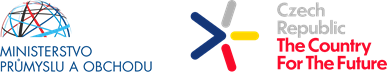 Číslo projektu: FX03030165Název projektu (CZ): Inovace interních postupů společnosti ASIANA – Rekonciliační platformaEtapy řešeníEtapaapodetapyNázev etapyTermín ukončení etapyrok 2021rok 2021rok 20211Fáze 1 - analýza, příprava platformy, programování12/20211.1.Analýza datových strojů06/20211.2.Příprava databázové platformy (alokování HW zdrojů, instalace software)09/20211.3.Programování datových můstků (1) a rekonciliace v IS ABRA12/20211.4.Práce na zabezpečení infrastruktury a nasazení Single-On (Feitian)12/2021rok 2022rok 2022rok 20222Fáze 2 - programování, propojení s návaznými interními systémy, vizualizace12/20222.1.Programování datových můstků (2)12/20222.2.Programování modulů pro automatizovaný controlling a rekonciliaci12/20222.3.Zprovoznění vizualizační platformy, programování datových pohledů06/20222.4.Propojení s návaznými firemní systémy (CRM, e-commerce, archív) 09/2022rok 2023rok 2023rok 20233Fáze 3 - finalizace 04/20233.1.Nasazení dohledového systému v rámci HA řešení02/20233.2.Verifikace správnosti veškerých dat a postupů03/20233.3.Finální deployment a zabezpečení 03/20233.4.Vývoj a nasazení automatického testování04/2023